List of attendees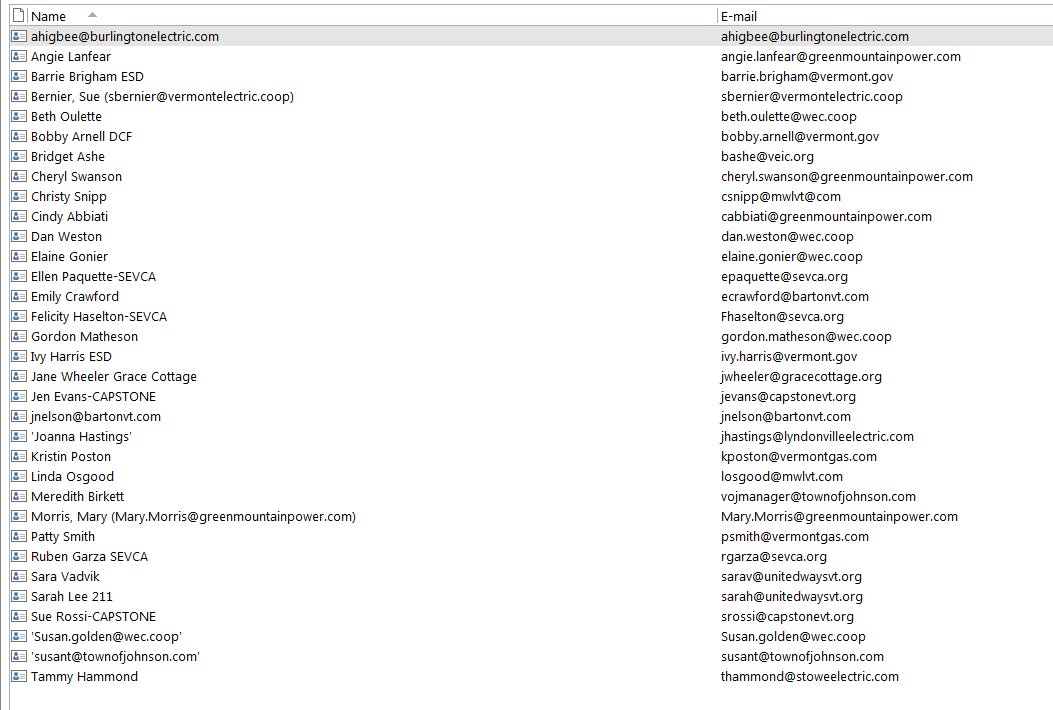 